          		PUSAT PENGAJIAN SISWAZAH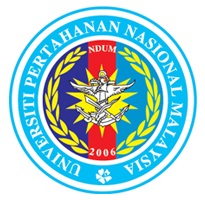 UN		CENTRE FOR GRADUATE STUDIESMAKLUMAT PENTING / IMPORTANT INFORMATION:1. Sila pastikan borang ini telah dilengkapkan sepenuhnya sebelum diserahkan kepada Pejabat PPS / Please make sure the form is completed before submit to PPS. 2. Permohonan ini layak dipertimbangkan kepada pelajar yang telah menjelaskan yuran pengajian sahaja / The applications is only eligible for students who have paid the fees.3. Permohonan hendaklah dikemukakan selewat-lewatnya dua (2) bulan sebelum semester baharu bermula / Applications must be submitted not later than two (2) months from the beginning of the next semester.Pengesahan/DeclarationSaya dengan ini mengesahkan bahawa maklumat yang diberikan adalah benar dan saya telah membayar semua yuran pengajian / I hereby confirm that the information provided is correct and I have paid all tuition fees.____________________________________			_________________________                    Tandatangan Pelajar/ Student’s Signature			 	 Tarikh/ Date Ulasan/Remarks :________________________________________________________________________________________________________________________________________________________________________________________________________________________________________			_________________________                   Tandatangan dan cap rasmi Penyelia				              Tarikh / Date Signature and Official Stamp Supervisor                                                           Ulasan/ Remarks :____________________________________________________________________________________________________________________________________________________________________________________________________________________________________				_____________________                Tandatangan dan Cap Rasmi					           Tarikh / Date            Dekan/Timb. Dekan/Ketua JabatanSignature and Official Stamp      Dean/ Deputy Dean/ Head of DepartmentUlasan/Remarks :______________________________________________________________________________________________________________________________________________________________________________________________________________________________				           _________________________        Tandatangan dan Cap Rasmi						        Tarikh / Date     Dekan Pusat Pengajian Siswazah         Signature and Official Stamp                    Dean of CGSSila pilihPlease choose :Tukar Mod Pendaftaran / Mode of Registration          Tukar program/ Conversion of programmeTukar Sarjana ke PhD/  Conversion from Master to PhDSila pilihPlease choose :I.  MAKLUMAT PELAJAR/ STUDENT’S INFORMATIONI.  MAKLUMAT PELAJAR/ STUDENT’S INFORMATIONNama Penuh / Full Name:No. Matrik / Matric No.:Semester:  Program / Programme :Bidang Pengajian/ Field of study :Fakulti/ Faculty :Mod pengajian / Mode of study:        Penyelidikan                                   Kerja KursusMod pendaftaran / Mode of registration:        Sepenuh Masa                                Separuh MasaII. UNTUK PERMOHONAN PERTUKARAN MOD PENDAFTARAN/ FOR CONVERSION OF MODE OF REGISTRATION        Sepenuh Masa ke Separuh Masa /Full-time to Part-TIme         Separuh Masa ke Sepenuh Masa /Part-time to Full-TIme *Pertukaran hanya boleh dibuat sekali sahaja sepanjang pengajian/ Conversion of mode of registration is allowed only once.Justifikasi pertukaran mod pendaftaran/ Reason for conversion of mode of registration:  (Sila lampirkan dokumen sokongan berkaitan/ Please attach relevant supporting document) : ______________________________________________________________________________________________________________________________________________________________________________________________________________________________________________________________________________________________________III.  UNTUK PERMOHONAN PERTUKARAN PROGRAM / FOR CONVERSION OF PROGRAMMEProgram yang dimohon/ New programme   : ____________________Sila nyatakan tahap kemajuan pengajian/ Please state the progress of the study (Sila lampirkan dokumen sokongan berkaitan/ Please attach relevant supporting document) : __________________________________________________________________________________________________________________________________________________________________________________________________________________________________________________________________________________________Justifikasi pertukaran program/ Reason for conversion of programme (Sila lampirkan dokumen sokongan berkaitan/ Please attach relevant supporting document) : __________________________________________________________________________________________________________________________________________________________________________________________________________________________________________________________________________________________IV.  UNTUK PERMOHONAN PERTUKARAN PROGRAM SARJANA KE DOKTOR FALSAFAH / FOR CONVERSION FROM MASTER TO PHD PROGRAMMEPelajar adalah diwajibkan untuk mengisi senarai semak di bawah ini / Students are compulsory to fill the checklist below:Disokong / AgreeTidak Disokong / DisagreeDisokong/ AgreeTidak Disokong/ DisagreeDiterima/ AcceptedDitolak / Rejected